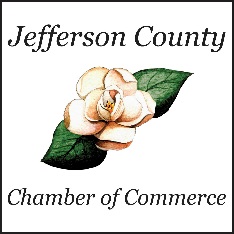 302 East Broad StreetLouisville, GA 30434478.625.8134Jeffersoncounty.org/chamberaberry@jeffersoncounty.org2023 Membership ApplicationBusiness Name___________________________________________________________________Website_________________________________	Business Description ____________________Phone___________________________________    Primary Contact_________________________Mailing Address___________________________________________________________________			Street or P.O. Box		City, State			ZipPhysical Address__________________________________________________________________(if different)		Street				City, State			Zip# Employees________ Membership Category_____________ Annual Investment $________ Payment Enclosed _____     Invoice Me ______Products & Services:Contacts will be added to our email list and will receive Chamber news and invitations. You MUST provide at least one and may add as many as you wish._____________________________________		_____________________________________Primary Contact					Email_____________________________________		_____________________________________Primary Contact					Email_____________________________________		_____________________________________Primary Contact					EmailLet us know what you’re interested in!_____ Networking		     _____ Increased visibility for my business	_____ Sponsorships	_____ Growing my business	     _____ Giving back to the community		_____ Lunch & Learns_____ Discounts for my business    _____ Supporting the Chamber		_____ Volunteer opportunities_____ Resources for my business    _____ Other (please list) __________________________________________Refer Another Business to the Chamber! _____________________Contact______________________Chamber Use Only:Date: ________________  Check #: ______________  Cash: _________________  Amount: ________________302 East Broad StreetLouisville, GA 30434478.625.8134Jeffersoncounty.org/chamberaberry@jeffersoncounty.org2023 Membership InvestmentsMember: __________________________________________Choose your membership category here. Return this form with application and payment to:Jefferson County Chamber of CommerceP.O. Box 630Louisville, GA 304345For further information about your membership investment, please contact:Avery Berry, President302 East Broad StreetP.O. Box 630Louisville, GA 30434478-625-8134aberry@jeffersoncounty.orgBanks$475Business with 1-5 employees$100Business with 6-10 employees$150Business with 11-25 employees$200Business with 26-50 employees$225Business with 51-99 employees$275Business with 100+ employees$300Government Agency$100Individual$100Municipality with 1500+ citizens$2500Municipality with < 1500 citizens$300Non-Profit 501c Organization$100University / Technical College$300Utilities$350